




Graduate /Management Trainee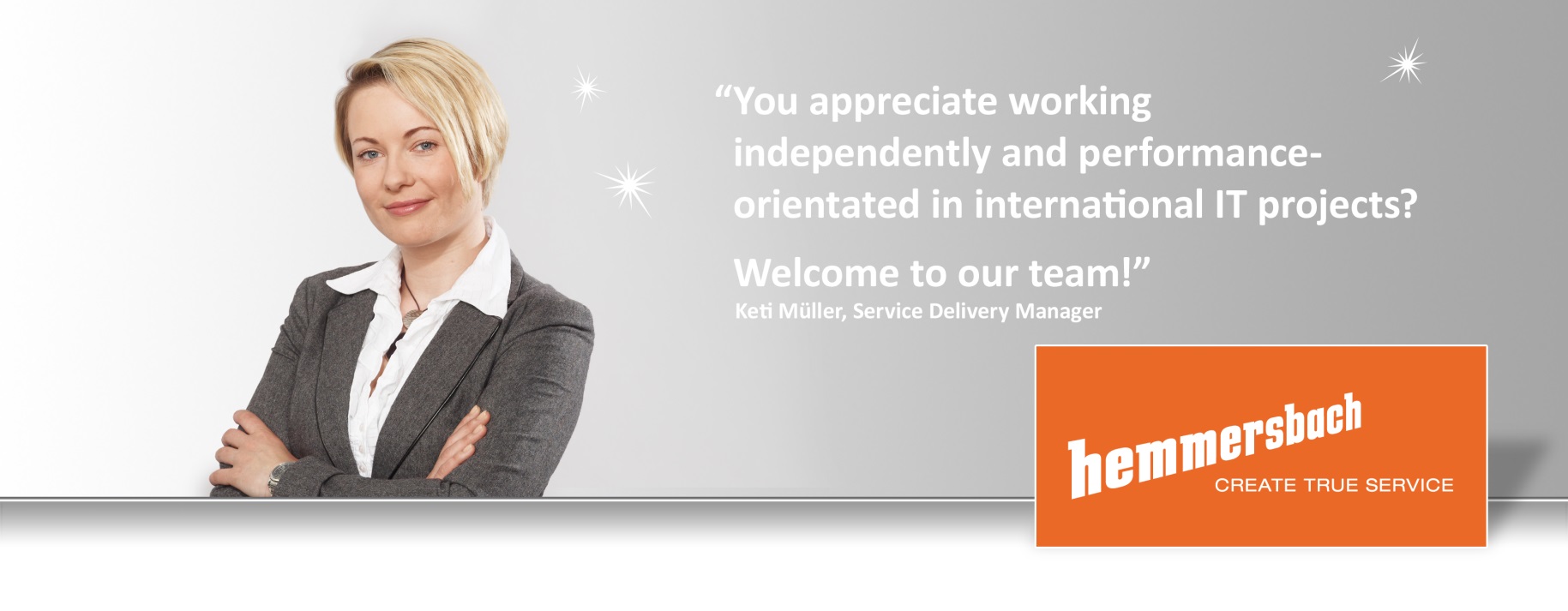 We are specialised in cross-border infrastructural services for the information technology (IT) industry. With over 1,450 permanent employees in 24 subsidiaries we offer our services worldwide in more than 190 countries.Job DescriptionFor our new 12 month Hemmersbach Educational Programme starting in April 2015 we are seeking the following: Graduates / Management Trainees for our Headquarter in Nuremberg, GermanyWhat can you expect:Join our team and start your career as Management Trainee (m/f) in one of the following departments: Project Management, Sales, Finance, Quality, HR or Software Development. During your time in the Hemmersbach Educational Program and after your graduation you will be stationed at our Headquarters in Nuremberg, Germany.You can expect 12 exciting and challenging months from the Hemmersbach Educational Programme.12 months of intensive trainingWorking on international projectsComprehensive on and off the job trainingPersonal mentoring and coachingLearn from the best!We want to firmly establish you for your future role at Hemmersbach. From the very start on you will be integrated into a challenging work environment, actively supporting our Senior Managers and taking over your own responsibilities and tasks. In addition to the various on the job assignments, you will take part in our comprehensive coaching programme in order to develop your practical and personal skills.Excel yourself!In order to provide support to you at any time during the programme, you will be assigned a high profile Hemmersbach mentor who will accompany and work with you to pursue your developments and plans.Job requirements:You already have or are about to get an excellent degree in economic computer science or business studies. Ideally you have already gained some practical experience in project management. You enjoy working independentlyFluent in EnglishYou are:ProactiveService orientedWilling to learnLooking for a challengeEntrepreneurial thinkingInternationally mindedApply informationHave we sparked your interest?We look forward to receiving your completed application, together with details of your preferred department and your salary expectations. Please send us your application in English quoting the reference "HEP" at jobs.1354@hemmersbach.com.